How to get your child onto Google Classroom?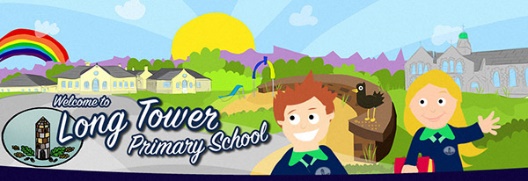 Go to Google, search My School and click on C2k and click on the first link.  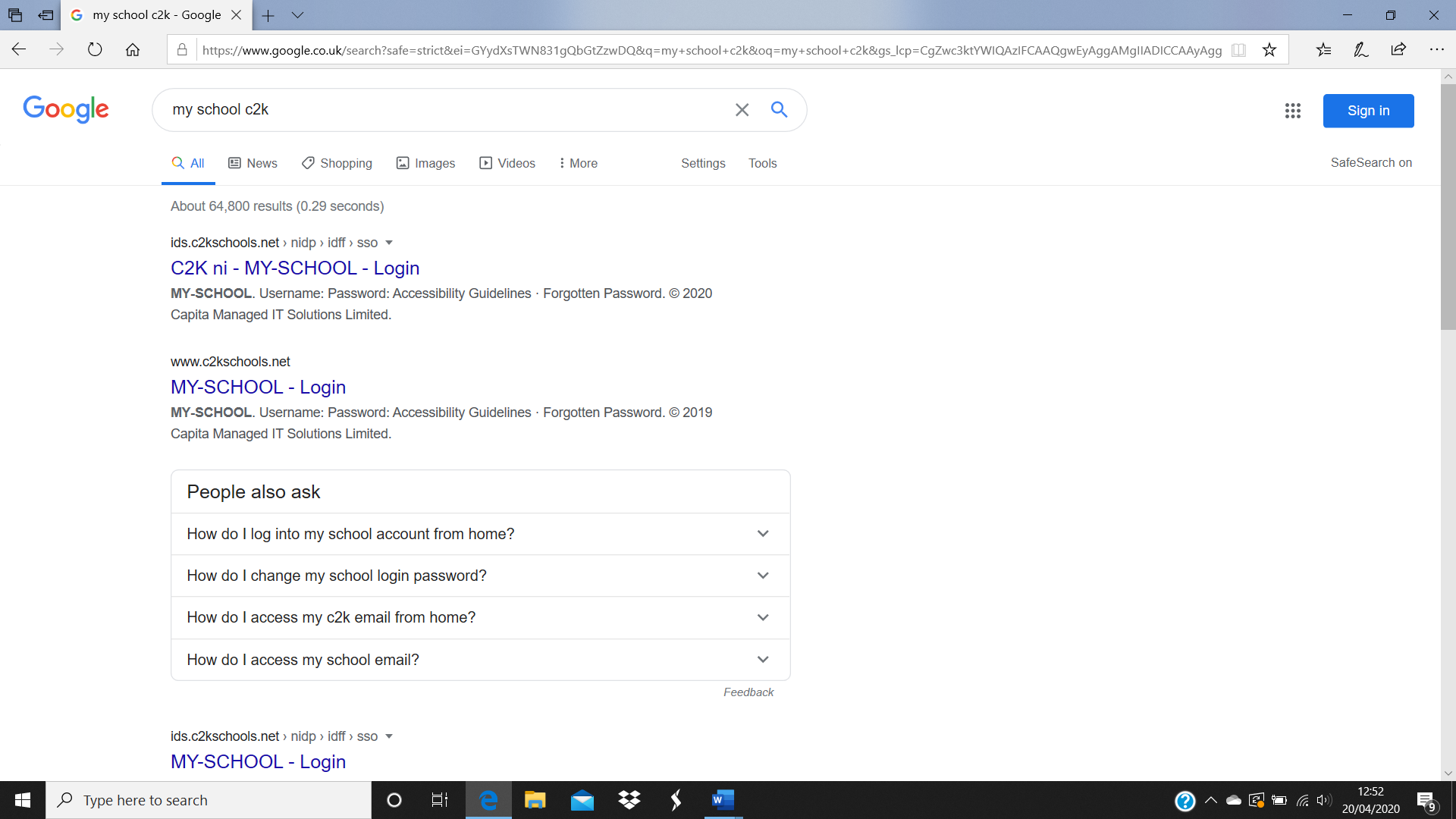 Click hereLog in using your username i.e. ssmith123 and your password (provided by class teacher).  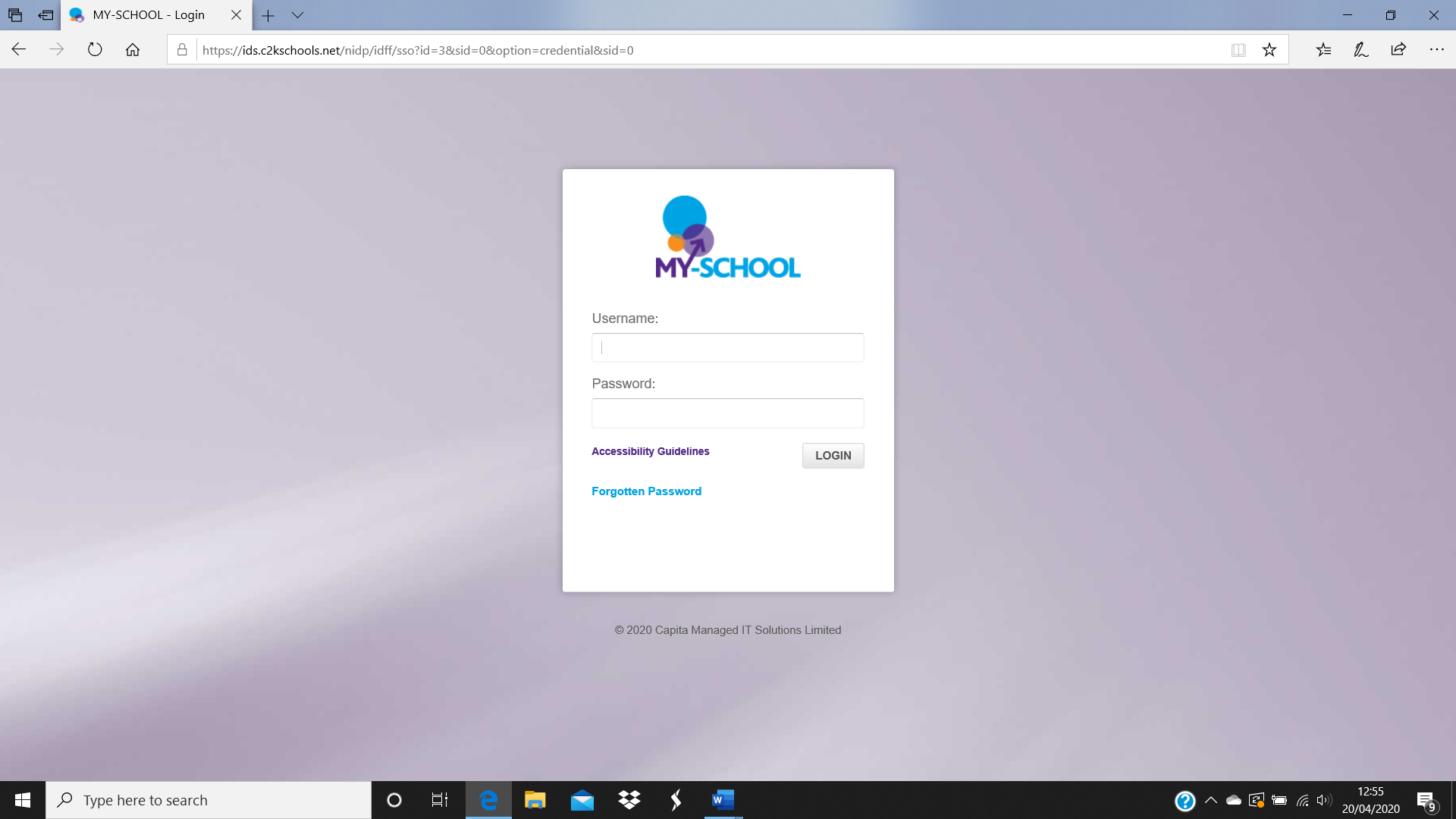 Once logged in, click on My Links.  Then click on Google Classroom.  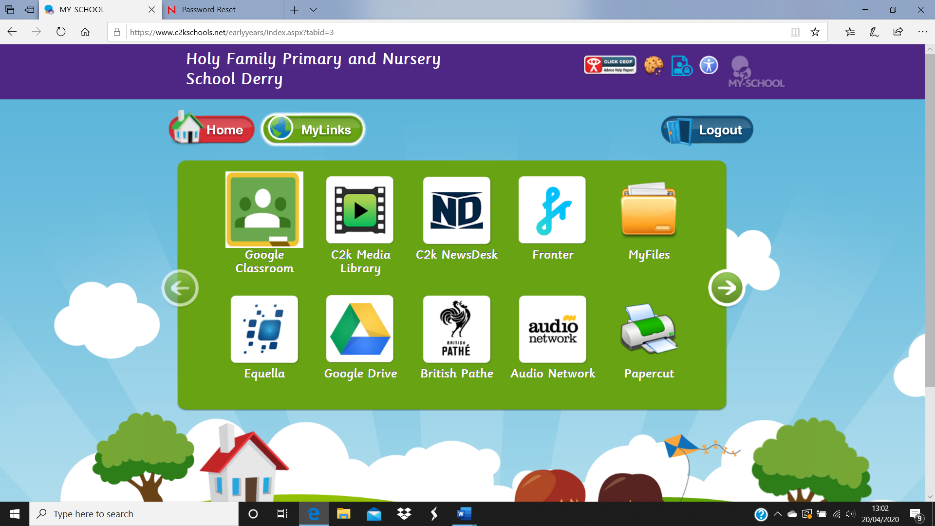 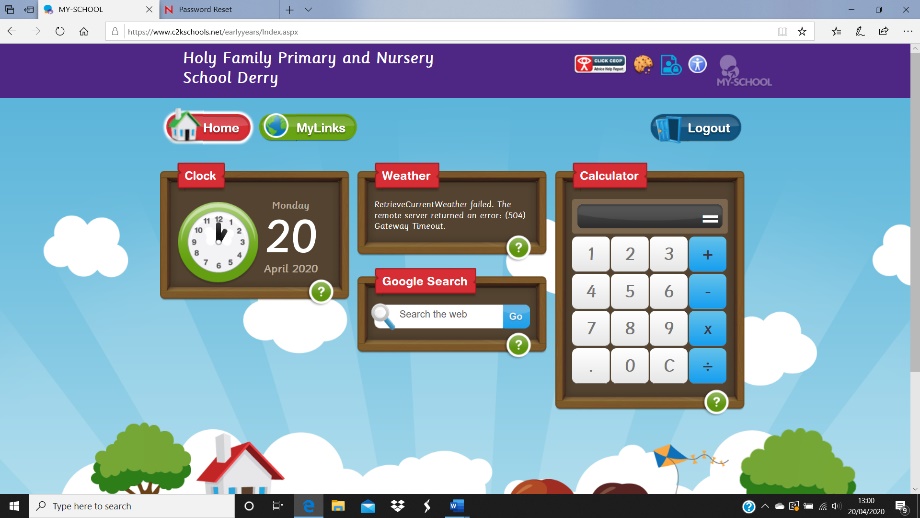 Log into Google Classroom.  To do this, you need your username followed by @c2ken.net and the password that you used to log into My School. Example: ssmith123@c2ken.netPassword: password123456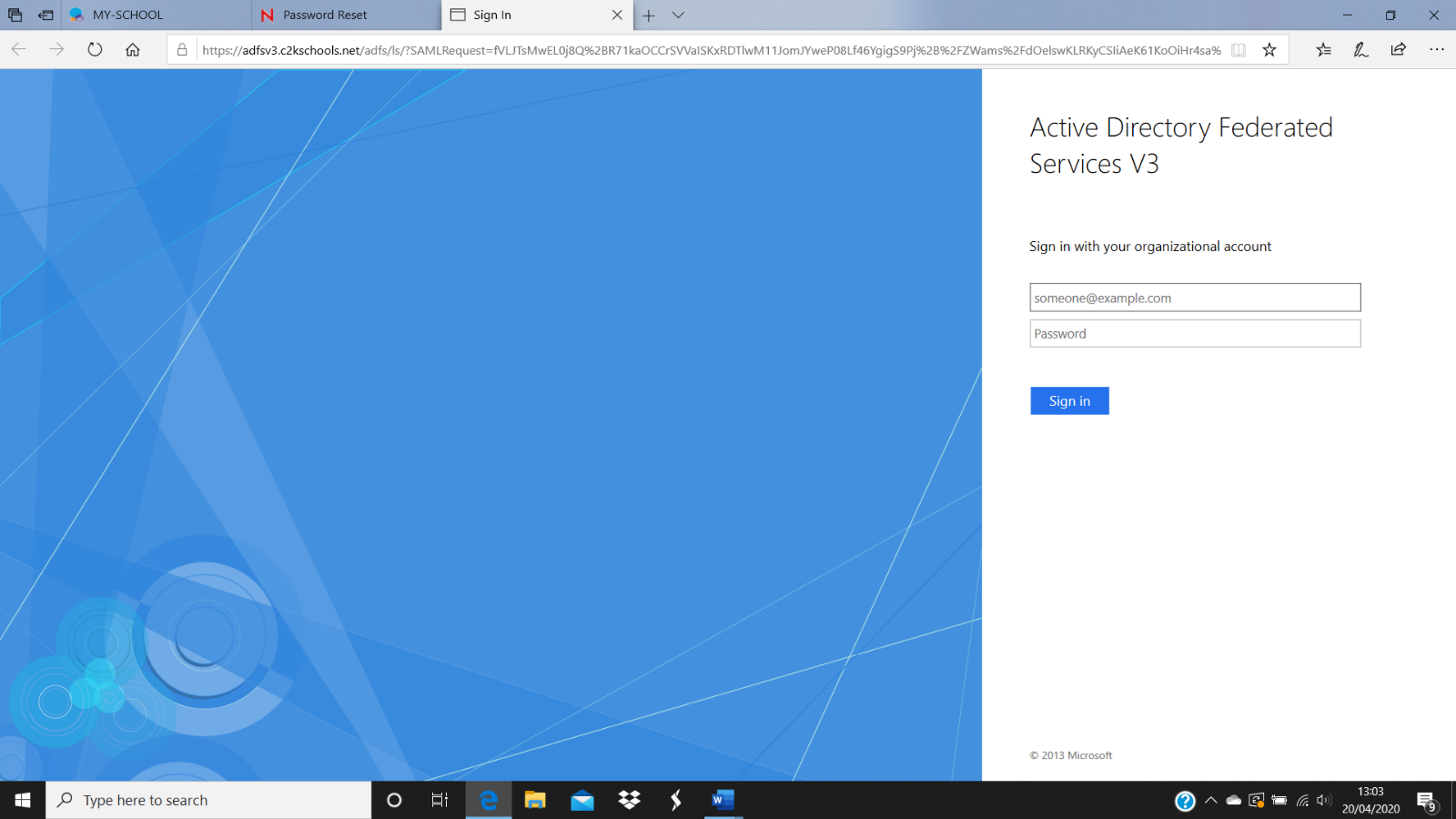 Accept the terms and conditions, select continue and select your role as a student.  Finally, click on the plus symbol (top right corner), enter the code to join your own class (this will be provided) and select join.  That’s you now on Google Classroom! 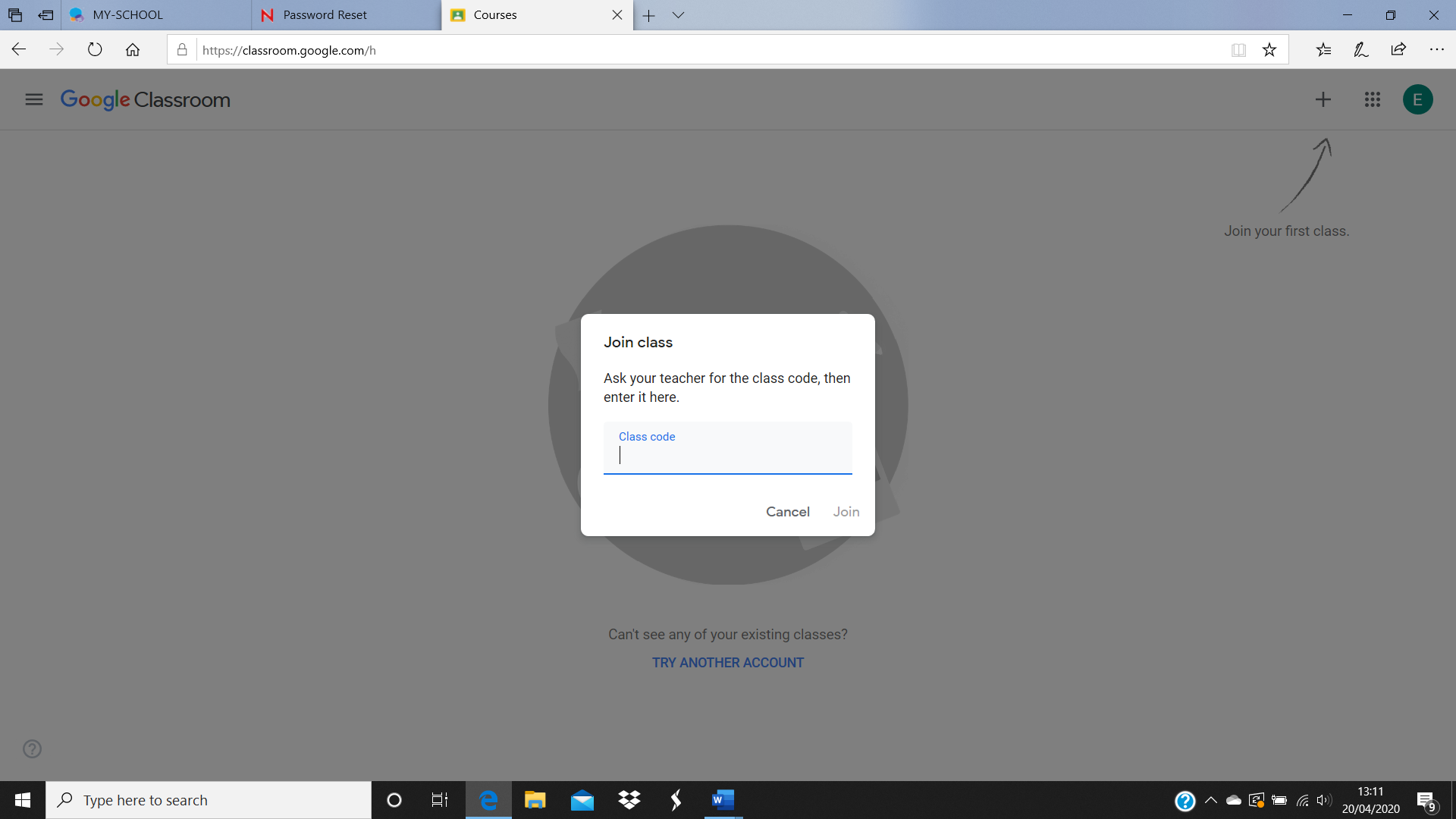 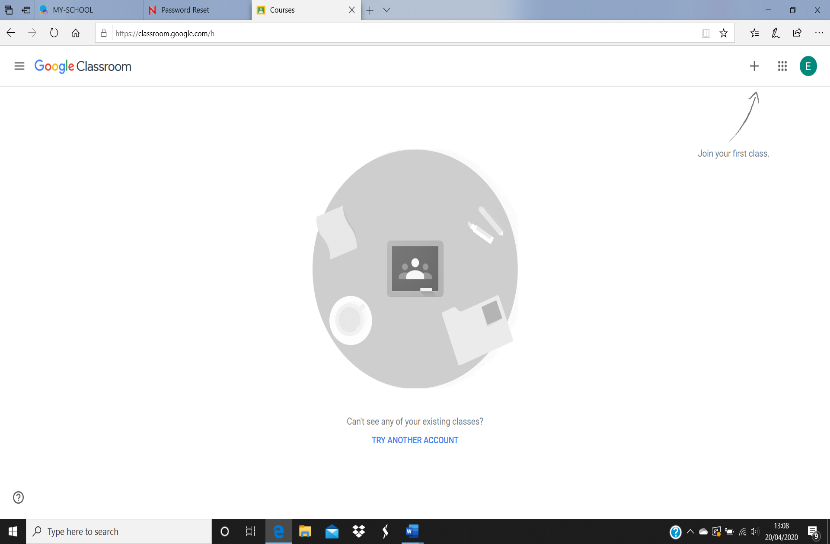 Please note: Google Classroom is also available as an app on Apple and Android devices.  To log in using a mobile/tablet device, download the app, input the email as your username i.e. ssmith123@c2ken.net and the password, then follow steps 4 and 5 as above.  